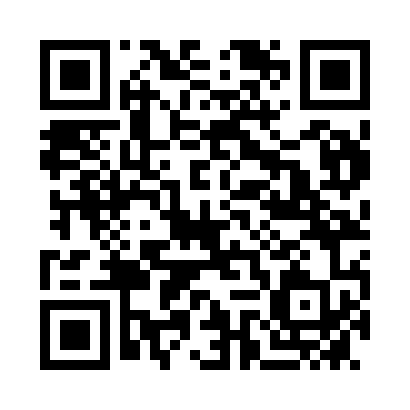 Prayer times for Geinberg, AustriaWed 1 May 2024 - Fri 31 May 2024High Latitude Method: Angle Based RulePrayer Calculation Method: Muslim World LeagueAsar Calculation Method: ShafiPrayer times provided by https://www.salahtimes.comDateDayFajrSunriseDhuhrAsrMaghribIsha1Wed3:375:471:045:048:2110:232Thu3:345:461:045:048:2310:253Fri3:315:441:045:058:2410:284Sat3:295:431:045:058:2510:305Sun3:265:411:045:068:2710:326Mon3:235:391:035:068:2810:357Tue3:215:381:035:078:3010:378Wed3:185:361:035:078:3110:409Thu3:155:351:035:088:3210:4210Fri3:125:341:035:088:3410:4511Sat3:105:321:035:098:3510:4712Sun3:075:311:035:098:3610:5013Mon3:045:291:035:108:3810:5214Tue3:015:281:035:108:3910:5515Wed2:595:271:035:118:4010:5716Thu2:565:261:035:118:4211:0017Fri2:535:241:035:128:4311:0218Sat2:505:231:035:128:4411:0519Sun2:485:221:035:138:4511:0720Mon2:475:211:035:138:4711:1021Tue2:465:201:045:148:4811:1222Wed2:465:191:045:148:4911:1323Thu2:455:181:045:158:5011:1424Fri2:455:171:045:158:5111:1525Sat2:455:161:045:168:5211:1526Sun2:445:151:045:168:5411:1627Mon2:445:141:045:168:5511:1628Tue2:445:131:045:178:5611:1729Wed2:445:121:045:178:5711:1730Thu2:435:121:045:188:5811:1831Fri2:435:111:055:188:5911:18